מרכז גישור ודיאלוג בקהילה- מטה אשרמרכז גישור בקהילה יהווה בית להטמעת שפת הגישור בחיי היום יום של התושבים, הישובים, ומוסדות המועצה. המרכז יסיע בפתרון מחלוקות וקונפליקטים ויקדם ערכים של סבלנות וסובלנות, הקשבה וקבלת האחר בדרך של הדברות והסכמה. המרכז יופעל ע"י המחלקה לשירותים חברתיים בשיתוף פעולה עם מחלקות המועצה, וייתן מענה בתחום הגישור והדיאלוג לקהילות ולפרטים במועצה. תחומי העיסוק של המרכז יישוב סכסוכים ובניית הסכמות- סיוע לתושבים, ישובים ולראשי הקהילות בהתמודדות עם קונפליקטים קהילתיים או אישיים: סכסוכי שכנים, מחלוקות במקום העבודה (לא דיני עבודה), בן ממשיך, מחלוקות בין התושב להנהלת היישוב ובין קבוצות אוכלוסייה שונות. תהליכי דיאלוג קהילתיים – מעגלי שיח, בניית הסכמות, פיתוח דיאלוג בקהילה.(בתאום עם מחלקת ישובים). קורסים והכשרות- הטמעה של השפה הגישורית  דרך הבניית מיומנויות תקשורת ודיאלוג המתבססת על סובלנות וכבוד הדדי. במרכז יפעלו מגשרים מוסמכים מקרב תושבי המועצה שעברו התמחות לגישור בקהילה, בניהם מומחים בתחומים שונים כמו: משפטים (עו"ד) , טיפול (פסיכולוגים, עו"ס), מנהלי קהילות. תהליכי הגישור יתקיימו בהתנדבות  המרכז יפעל כגוף נטרלי דיסקרטי ועצמאי. המרכז ייתן מענה לתושבי המועצה אשר יבקשו שירות זה בדרך של הדברות והסכמה. השתתפות בתהליך הגישור כרוך בתשלום שגובהו יקבע בהמשך. הסכומים שיגבו מתהליכי הגישור והדיאלוג יושקעו בפיתוח וקידום פעילות המרכז. ניתן לפנות לגישור בטלפון: 0524296708  מייל: michalm@mta.org.il  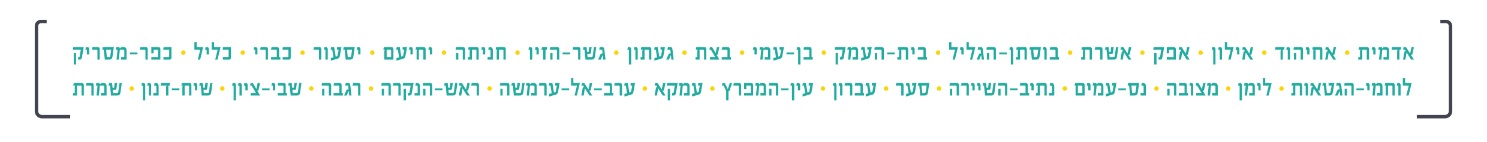 